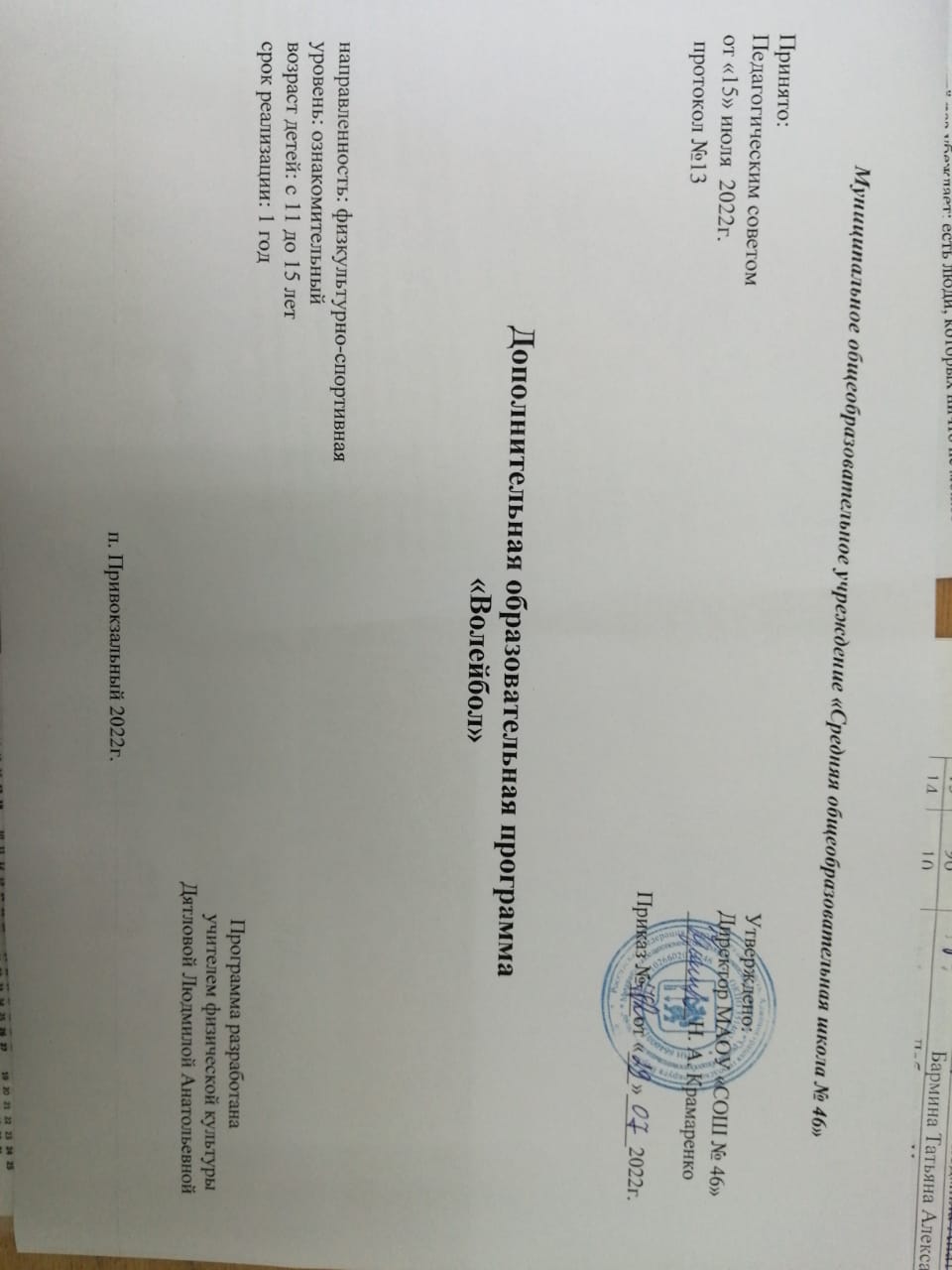 Пояснительная запискаПрограмма составлена на основании нормативно-правовых документов:- Федеральный закон от 29.12.2012 N 273-ФЗ "Об образовании в Российской Федерации" (далее Федеральный закон N 273) (ст. 2, ст. 12, ст. 75)- Федеральный закон N 273-ФЗ (ст. 12, ст. 47, ст. 75).- Федеральный закон N 273-ФЗ (п. 1,2,3,9 ст. 13; п. 1, 5, 6 ст. 14; ст. 15; ст. 16; ст. 33, ст. 34, ст. 75),-	СанПиН	2.4.4.3172-14	"Санитарно-эпидемиологические	требования	к	устройству, содержанию и организации режима работы образовательных организаций дополнительного образования     детей"	(Постановление	Главного	государственного	санитарного	врача Российской Федерации от 4 июля 2014 г. N 41);- Федеральный закон N 273-ФЗ (п. 9, 22, 25 ст. 2; п. 5 ст. 12; п. 1, п. 4 ст. 75),- Приказ Министерства образования и науки Российской Федерации (Минобрнауки России) от 29 августа 2013 г. N 1008 "Порядок организации и осуществления образовательной деятельности по дополнительным общеобразовательным программам";- Концепция развития дополнительного образования детей /распоряжение Правительства РФ от 4 сентября 2014 г. N 1726-р- Федеральная служба по надзору в сфере защиты прав потребителей и благополучия человека N 02/16587-2020-24 Министерство просвещения Российской Федерации N ГД-1192/03 Письмо от 12 августа 2020 года «Об организации работы общеобразовательных организаций» - Письмо от 30 июня 2020 Об утверждении санитарно-эпидемиологических правил СП 3.1/2.4. 3598 – 20 «Санитарно-эпидемиологические требования к устройству, содержанию и организации	работы	образовательных	организаций	и	других	объектов	социальной инфраструктуры для детей и молодёжи в условиях распространения новой коронавирусной инфекции (COVID-19) »Основные характеристики программыДанная программа направлена на выявление и развитие способностей детей, приобретение ими определенных знаний и умений. Она ориентирована на развитие компетентности в данной области, формирование навыков на уровне практического применения.Направленность программы – физкультурно-спортивная. Педагогическая целесообразность - позволяет решить проблему занятостисвободного времени детей, формированию физических качеств, пробуждение интереса детей к новой деятельности в области физической культуры и спорта.Новизна программы в том, что она учитывает специфику дополнительного образования и охватывает значительно больше желающих заниматься этим видом спорта, предъявляя посильные требования в процессе обучения. Простота в обучении, простой инвентарь, делает этот вид спорта очень популярным среди школьников и молодёжи, являясь увлекательной спортивной игрой, представляющей собой эффективное средство физического воспитания и всестороннего физического развития.Актуальность программыВолейбол доступен всем, играют в него как в закрытых помещениях, так и на открытых площадках. Несложный инвентарь и простые правила этой увлекательной игры покоряют многих любителей.Выбор спортивной игры – волейбол - определился популярностью ее в детской среде, доступностью, широкой распространенностью, учебно-материальной базой школы и, естественно, подготовленностью самого учителя.Очень важно, чтобы ребенок мог после уроков снять физическое и эмоциональное напряжение. Это легко можно достичь в спортивном зале, посредством занятий волейболом. Программа направлена на создание условий для развития личности ребенка, развитие мотивации к познанию и творчеству, обеспечение эмоционального благополучия ребенка,профилактику асоциального поведения, целостность процесса психического и физического здоровья детей.Занятия волейболом способствуют развитию и совершенствованию у занимающихся основных физических качеств – выносливости, координации движений, скоростно-силовых качеств, формированию различных двигательных навыков, укреплению здоровья а также формируют личностные качества ребенка: коммуникабельность, волю, чувство товарищества, чувство ответственности за свои действия перед собой и товарищами. Стремление превзойти соперника в быстроте действий, изобретательности, меткости подач, чёткости удара и других действий, направленных на достижение победы, приучает занимающихся мобилизовывать свои возможности, действовать с максимальным напряжением сил, преодолевать трудности, возникающие в ходе спортивной борьбы.Соревновательный характер игры, самостоятельность тактических индивидуальных и групповых действий, непрерывное изменение обстановки, удача или неуспех вызывают у играющих проявление разнообразных чувств и переживаний. Высокий эмоциональный подъем поддерживает постоянную активность и интерес к игре.Эти особенности волейбола создают благоприятные условия для воспитания у обучающихся умения управлять эмоциями, не терять контроля за своими действиями, в случае успеха не ослаблять борьбы, а при неудаче не падать духом.Формируя на основе вышеперечисленного у обучающихся поведенческих установок, волейбол, как спортивная игра, своими техническими и методическими средствами эффективно позволяет обогатить внутренний мир ребенка, расширить его информированность в области оздоровления и развития организма.В условиях современной общеобразовательной школы у учащихся в связи с большими учебными нагрузками и объемами домашнего задания развивается гиподинамия. Решить отчасти,	проблему	призвана	программа	дополнительного	образования	«Волейбол», направленная на удовлетворение потребностей в движении, оздоровлении и поддержании функциональности организма.Цель программы: сформировать у обучающихся устойчивые потребности к регулярным занятиям физической культурой и спортом посредством овладения ими основ игры в волейбол.Задачи: Обучающие:- обучить техническим приёмам и правилам игры; - обучить тактическим действиям;- обучить приёмам и методам контроля физической нагрузки при самостоятельных занятиях; - обучить овладение навыками регулирования психического состояния.Развивающие:- развивать повышение технической и тактической подготовленности в данном виде спорта; - развивать совершенствование навыков и умений игры;- развивать физические качества, расширять функциональные возможности организма. Воспитательные:- воспитывать выработку организаторских навыков и умения действовать в коллективе; - воспитывать чувство ответственности, дисциплинированности, взаимопомощи;- воспитывать привычку к самостоятельным занятиям, избранным видом спорта в свободное время;-воспитывать потребность к ведению здорового образа жизни.По уровню освоения программа углублённая, т.е. предполагает развитие и совершенствование у занимающихся основных физических качеств, формирование различных двигательных навыков, укрепление здоровья, расширение кругозора, формирование межличностных отношений в процессе освоения этой программы.Отличительные особенности программыДанная программа является модифицированной, так как она разработана на основе типовых программ декоративно-прикладной направленности, с учетом использования различных материалов и технологий, а также способствует расширению и повышению физкультурно-спортивной культуры детей.Программа предусматривает применение в образовательном процессе современных педагогических технологий, способствующих сохранению здоровья учащихся, активизации познавательной деятельности, креативности мышления, формирования личностных качеств.В реализации программы участвуют дети в возрасте от 11 до 15 лет.Продолжительность образовательного процесса – 1 год.Обучение по программе рассчитано на 36 рабочих недель.Режим занятий1 год – 72 часа, из расчета 1 раз в неделю по 2 часа. Продолжительность занятия – 45 минут.Программой предусматриваются индивидуальные занятия, как с одарёнными детьми, так и с отстающими детьми.Формы занятий: - групповая;- игровая;- индивидуально-игровая; - в парах;- индивидуальная; - практическая;- комбинированная; - соревновательная.Ожидаемые результаты освоения программы К концу обучения по данной программе обучающиеся должны:знать:- что систематические занятия физическими упражнениями укрепляют здоровье; - как правильно распределять свою физическую нагрузку;- правила игры в волейбол;- правила охраны труда и поведения на занятиях и в повседневной жизни; - правила проведения соревнований;уметь:- проводить специальную разминку для волейболиста - овладеют основами техники волейбола;- овладеют основами судейства в волейболе; - вести счет;Разовьют следующие качества:- улучшат координацию движений, быстроту реакции и ловкость;- улучшат общую выносливость организма к продолжительным физическим нагрузкам;-повысятся адаптивные возможности организма - противостояние условиям внешней среды стрессового характера;- коммуникабельность обучающихся в результате коллективных действий.Личностные результаты – развитие положительных личностных качеств учащихся (трудолюбия, упорства, настойчивости, умения работать в коллективе, уважение к людям).Метапредметные результаты – формирование универсальных учебных действий (УУД).Регулятивные УУД:- понимать задачи, поставленные педагогом;- знать технологическую последовательность выполнения работы; - правильно оценивать результаты своей деятельности.Познавательные УУД:- научиться проявлять творческие способности; - развивать сенсорные и моторные навыки.Коммуникативные УУД:- учиться работать в коллективе;- проявлять индивидуальность и самостоятельность.Предметные результаты – формирование навыков игры в волейбол, применения технологий, приемов и методов работы по программе, приобретение опыта физкультурно-спортивной деятельности.Виды и формы контроля ЗУН обучающихся:Программа предусматривает промежуточную и итоговую аттестацию результатов обучения детей.В начале года проводится входное тестирование. Промежуточная аттестация проводится в виде текущего контроля в течение всего учебного года. Она предусматривает 1 раз в полгода зачетное занятие - по общей и специальной физической подготовке при выполнении контрольных упражнений, зачетные игры, а также участие в районных соревнованиях по волейболу.Итоговая аттестация проводится в конце года обучения и предполагает зачет в форме учебного тестирования по общей и специальной физической подготовке, участия в соревнованиях разных уровней: школьного, муниципального, районного и прочих, а также открытого мероприятия для родителей, с последующим совместным анализом проведенного мероприятия.Итоговый контроль проводится с целью определения степени достижения результатов обучения и получения сведений для совершенствования программы и методов обучения.Способы проверки ЗУН учащихся: - начальная диагностика;- промежуточная диагностика; - итоговая аттестация.Формы подведения итогов программы: - участие в соревнованиях;- участие в олимпиадах;- защита творческих работ и проектов.Материально-техническое обеспечение занятий. Спортивный зал.Для проведения занятий в секции волейбола необходимо иметь следующее оборудование и инвентарь:1.	сетка волейбольная- 2 шт. 2.	стойки волейбольные-2шт. 3.	скакалки- 15 шт.4.	мячи набивные (масса 1кг)- 3шт.5.	мячи волейбольные – 15 шт. 6.	рулетка- 1шт.7.	свисток- 1 шт.8.       гимнастическая стенка- 1 шт. 9.       гимнастические маты- 10 шт.Санитарно – гигиенические требования Для реализации программы необходимо иметь:- светлое просторное помещение;- в кабинете осуществляется влажная уборка и проветривание;- в наличии имеется аптечка с медикаментами для оказания первой медицинской помощи.Кадровое обеспечение программыРеализация	программы	и	подготовка	занятий	осуществляется	педагогом дополнительного образования в рамках его должностных обязанностей.Педагог осуществляет дополнительное образование обучающихся в соответствии со своей образовательной программой. В ходе реализации программы возможна консультативная помощь психолога для выявления скрытых способностей детей.Примерный учебный план учебно-тренировочной и соревновательной деятельности (в часах)№	Разделы подготовки	Количество часов1.	Теоретическая подготовка.2.	Общая физическая подготовка3.	Специальная физическая подготовка. 4.	Техническая подготовка.5.	Тактическая подготовка. 6.	Интегральная подготовка. 7.	Соревнования.8.	Итоговое занятие.2 15201011 5 065Итого: 72Краткое содержание изучаемого материала.Тема 1. Теоретическая подготовка.Теория:инструктаж по ТБ. Гигиена волейболиста. Самоконтроль спортсмена. Причины травм и их предупреждение применительно к занятиям волейболом. Внешний вид, гигиена одежды и обуви при занятиях волейболом.История развитие волейбола. Развитие волейбола в России и за рубежом. Крупнейшие соревнования по волейболу в России и в мире. Правила игры в волейбол.Тема 2. Общая физическая подготовкаТеория: Значение общей физической подготовки спортсмена. Значение ОРУ перед началом тренировки.Практика:Упражнения для развития скорости: гладкий бег, комбинированный бег со сменой скорости и направлений, кроссовый бег, общеразвивающие упражнения.Прыжковые упражнения: прыжки в длину с места, прыжки с места и с разбега с доставанием предметов, прыжки через препятствие.Силовые упражнения: упражнения с отягощением для рук и для ног.Гимнастические упражнения: упражнения без предметов, упражнения для мышц рук и плечевого пояса, упражнения для мышц ног и таза. Упражнения с предметами: со скакалками и мячами. Упражнения на гимнастических снарядах. Акробатические упражнения: перекаты, кувырки, стойки.Тема 3. Специальная физическая подготовкаТеория: Упражнения для развития качеств, необходимых при выполнении приема и передачи мяча. Упражнения для развития качеств, необходимых при выполнении подач. Упражнения для развития качеств, необходимых при выполнении нападающих ударов.Практика: Прыжковые	упражнения,	имитация	нападающего	удара,	имитация блокирования. Упражнения с набивными и теннисными мячами, развитие быстроты реакции, наблюдательности, координации. Смена игровых действий и перемещений по сигналу тренера. Игры и эстафеты с препятствиями. Прыжки опорные, прыжки со скакалкой, разнообразные подскоки. Многократные прыжки с места и с разбега в сочетании с ударом по мячу. Упражнения для развития прыгучести. Приседание и резкое выпрямление ног со взмахом руками вверх; то же с прыжком вверх; то же с набивным мячом. Необходимые упражнения для выполнения приема и передач мяча. Сгибание и разгибание рук в лучезапястных суставах, круговые движения кистями, сжимание и разжимание пальцев рук в положении руки вперед, в стороны, вверх. Развития качеств, необходимых при выполнении нападающих ударов. Броски набивного мяча из-за головы двумя руками с активным движением кистей сверху вниз стоя на месте и в прыжке (бросать перед собой в площадку, гимнастический мат). Броски набивного мяча в прыжке из-за головы двумя руками через сетку.Тема 4. Техническая подготовкаТеория: Специальные	технические	приемы	перемещения,	подачи,	передачи, нападающие удары, блокирование.Практика: Стойка волейболиста, поза готовности к перемещению и выходу в исходное положение для выполнения технического приема.Передача мяча сверху двумя руками вверх-вперед (в опорном прыжке) Нижняя прямая подача мяча. Прием мяча снизу двумя руками. Верхняя прямая подача мяча. Передача мяча через сетку в прыжке. Передача мяча двумя руками назад. Прямой нападающий удар. Одиночное блокирование.Тема5. Тактическая подготовкаТеория: Научить принимать правильное решение и быстро выполнить его в различных игровых ситуациях. Умение наблюдать и на основе наблюдений немедленно осуществлять ответные действия. Умение взаимодействовать с другими игроками для достижения победы над противником.Практика: Обучение	занимающихся	тактическим	действиям,	индивидуальным, групповым, командным, в нападении и защите. Во время игры наблюдение за партнером и соперником. Наблюдение за траекторией полета мяча и умение быстро принять правильное решение, как действовать в данной ситуации. Обратить внимание на расположение игроков на площадке, (в какое место площадки) отправлять мяч, какой игровой прием применить.Тема 6. Интегральная подготовка.Теория: Система тренировочных воздействий. Физическая, тактическая, техническая подготовка в игровой и соревновательной деятельности.Практика: Упражнения для решения задач различных видов подготовки. Упражнения на переключение с одних действий на другие, (нападение-защита, защита-нападение, нападение-защита-нападение). Учебные игры с заданием по технике и тактике игры. Игры с установками на игру.Тема 7. Соревнования.Теория: 4. Правила соревнований, их организация и проведение. Роль соревнований в спортивной	подготовке	юных	волейболистов.	Виды	соревнований.	Положение	о соревнованиях. Способы проведения соревнований: круговой, с выбыванием, смешанный.Обязанности	судей.	Содержание	работы	главной	судейской	коллегии.	Методика судейства. Практика: Участие в внутри школьных соревнованиях, товарищеских матчах. Участие в районных и городских соревнованиях.Тема 8. Итоговое занятие.Теория: Знание правил игры в волейбол.Практика: Сдача контрольных нормативов по ОФП. Прыжок в длину, прыжок в высоту, метание набивного мяча. Сдача контрольных нормативов по технике игры в волейбол Подача мяча верхняя и нижняя, передача верхняя и нижняя, нападающий удар.Учебно-тематическое планирование.№	Содержание занятия1	Техника безопасности на тренировках по волейболу.2	Повторение техники приёма мяча.3	ОФП. Игра в волейбол.4	Развитие координационных способностей.5	Передачи мяча в парах, тройках.6	Техника верхней подачи мяча.7	Техника защиты углом вперед.8	Игровая тренировка.9	Развитие скоростно-силовых способностей.10	Верхняя передача мяча.11	Жесты судьи на практике.12	Круговая тренировка.Количество часоввсего теория	практика 1	0.1	0,91		11	0.1	0.91	--	11	--	11	--	11	0.1	0.91	--	11	--	11	--	11	0.1	0.91	--	1Формы организации занятийУчебные занятия учебно-тренировочные занятияучебно-тренировочные занятияучебно-тренировочные занятияучебно-тренировочные занятияучебно-тренировочные занятияучебно-тренировочные занятия Тренировочные занятияучебно-тренировочные занятияучебно-тренировочные занятияучебно-тренировочные занятия самостоятельн ые тренировочныеФормы аттестаци и (контроля)зачёт13	Интервально-игровая	1	--	1 тренировка.14	Развитие силы.	1	0.1	0.915	Передачи мяча различными	1	--	1 способами.16	Техника взаимодействия.	1	0.1	0.917	Игровая тренировка.	1	--	118	Техника нападения «через	1	0.1	0.9 тройку».19	Прыжковые упражнения.	1	--	120	Тактика игры в защите.	1	0.1	0.921	Игровая тренировка.	1	--	122	Передачи мяча в тройках в	1	--	1 движений.23	Комплекс упражнений на	1	--	1 развитие силы.24	Подбор мяча, блокирование	1	0.1	0.9 мяча.25	Интервально-игровая	1	--	1 тренировка.26	Техника нападения «со	1	0.1	0.9 второй линий».27	Прием мяча различными	1	0.1	0.9 способами.28	Передача меча после	1	--	1 перемещения.29	ОРУ на развитие быстроты.	1	--	130	Игровая тренировка.	1	--	1занятия учебно-тренировочные занятияучебно-тренировочные занятияучебно-тренировочные занятияучебно-тренировочные занятия Тренировочные занятияучебно-тренировочные занятияучебно-тренировочные занятияучебно-тренировочные занятия Тренировочные занятияучебно-тренировочные занятияучебно-тренировочные занятияучебно-тренировочные занятияучебно-тренировочные занятияучебно-тренировочные занятияучебно-тренировочные занятияучебно-тренировочные занятияучебно-тренировочные занятия тренировочные занятия31	Передачи мяча в движений.	1	--	132	Тренажёрный зал.	1	--	133	Игровая тренировка.	1	--	134	Судейство.	1	0.1	0.935	Техника приема мяча в	1	--	1 падении.36	Передачи мяча в парах.	1	--	137	Техника защиты «углом	1	--	1 назад».38	Техника передачи мяча	1	--	1 одной рукой39	Техника защиты «углом	1	0.1	0.9 назад».40	Передача мяча в тройках.	1	--	141	Тех. подбора мяча.	1	--	142	Техника нижней передачи	1	0.1	0.9 мяча.43	Техника защиты тройным	1	0.1	0.9 блоком.44	Интервально-игровая	1	--	1 тренировка.45	Круговая тренировка.	1	--	1 Подачи мяча.46	Отработка техники	1	0.1	0,9 взаимодействия с однимсвязующим.47	Развитие быстроты реакций.	1	--	1учебно-тренировочные занятия Самостоятельн ые тренировочные занятия тренировочные занятия Самостоятельн ые тренировочные занятияучебно-	зачёт тренировочные занятияучебно-тренировочные занятияучебно-тренировочные занятияучебно-тренировочные занятияучебно-тренировочные занятияучебно-тренировочные занятияучебно-тренировочные занятияучебно-тренировочные занятияучебно-тренировочные занятияучебно-тренировочные занятия Самостоятельн ые тренировочные занятияучебно-тренировочные занятияучебно-тренировочные48	Игровая тренировка.	1	--	149	Прыжковые упражнения.	1	--	150	Практика судейства в игре.	1	0.1	0.951	Техника взаимодействия	1	0.1	0.9 через 2 зону.52	Передачи мяча в парах,	1	--	1 тройках в движении.53	Техника защиты «углом	1	0.1	0.9 назад».54	Подачи мяча на точность.	1	--	155	Интервально-игровая	1	--	1 тренировка.56	Техника защиты в первой	1	0.1	0.9 линий.57	Практика судейства в игре.	1	0.1	0.958	Тренажерный зал.	1	--	159	Игровая тренировка.	1	--	160	Силовая подача мяча. Тех.	1	0.1	0.9 подбора мяча.61	Техника передачи мяча в	1	0.1	0.9 прыжке.62	Передачи мяча на точность.	1	--	163	ОФП. Игра в волейбол.	1	--	164	Техника взаимодействия	1	0.1	0.9 через 2,3.65	Игровая тренировка.	1	--	1занятия тренировочные занятияучебно-тренировочные занятияучебно-тренировочные занятияучебно-	зачёт тренировочные занятияучебно-	зачёт тренировочные занятияучебно-тренировочные занятияучебно-	зачёт тренировочные занятияучебно-тренировочные занятияучебно-тренировочные занятияучебно-тренировочные занятия Самостоятельн ые тренировочные занятия тренировочные занятияучебно-тренировочные занятияучебно-тренировочные занятияучебно-	зачёт тренировочные занятия тренировочные	зачёт занятияучебно-тренировочные занятия тренировочные занятия66	Развитие кистевого сустава.	1	0.1	0.967	Практика судейства в игре.	1	0.1	0.968	Техника скидок мяча.	1	--	169	Игровая тренировка.	1	--	170      Бег 30м. 60м. отжимание.           1             -               1				71	Челночный бег 3-10м.	1	--	172	Подведение итогов года.            1            -               1учебно-тренировочные занятия  тренировочные занятияучебно-	зачёт тренировочные занятияучебно-	зачёт тренировочные тренировочные занятия тренировочные занятиятренировочные	зачёт занятия тренировочные	зачёт занятияКалендарный учебный графикдополнительной общеобразовательной (общеразвивающей) программы «Волейбол» Режим работы в период школьных каникулЗанятия проводятся по расписанию или утвержденному временному расписанию, составленному на период каникул, в форме экскурсий, работы творческих групп, сборных творческих групп, выездов и т.п.Список литературыНормативные документы 1. Федеральный закон от 24.07.1998 № 124-ФЗ «Об основных гарантиях прав ребёнка в РФ»; 2. Федеральный закон от 29.12.2012 N 273-ФЗ «Об образовании в Российской Федерации»; 3. Распоряжение Правительства РФ от 31.03.2022 №678-р «Об утверждении Концепции развития дополнительного образования детей до 2030 года»; 4. Распоряжение Правительства РФ от 29.05.2015 N 996-р «Об утверждении Стратегии развития воспитания в Российской Федерации на период до 2025 года»; 5. Приказ Министерства Просвещения России от 09.11.2018 г. № 196 «Об утверждении Порядка организации и осуществления образовательной деятельности по дополнительным общеобразовательным программам»; 6. Приказ Министерства Просвещения Российской Федерации от 03.09.2019 г. №467 «Об утверждении Целевой модели развития региональных систем дополнительного образования детей»; 7. Приказ Министерства труда и социальной защиты Российской Федерации от 05.05.2018 г. № 298н «Об утверждении профессионального стандарта «Педагог дополнительного образования детей и взрослых»; 8. Постановление Главного государственного санитарного врача РФ от 28.09.2020 г. № 28 «Об утверждении СанПиН 2.4.3648–20 «Санитарноэпидемиологические требования к организациям воспитания и обучения, отдыха и оздоровления детей и молодежи»; 9. Письмо Министерства образования и науки РФ от 18.11.2015г. № 09–3242 «О направлении Методических рекомендаций по проектированию дополнительных общеразвивающих программ (включая разноуровневые)»; 10. Распоряжение Правительства Свердловской области № 646-РП от 26.10.2018 «О создании в Свердловской области целевой модели развития региональной системы дополнительного образования детей.Использованные источники:1. Внеклассная работа. Спортивные секции. Волейбол. Авторы программы: доктор педагогических наук В.И.Лях и кандидат педагогических наук А.А. Зданевич). Программа допущена Министерством образования Российской Федерации. (2010г).2. Внеурочная	деятельность учащихся. Волейбол. Работаем по новым стандартам. -Г.А.Колодницкий, В.С.Кузнецов, М.В.Маслов. М.,Просвещение, 2012г.3. Комплексная программа физического воспитания учащихся 1-11 классов, 2010г. 4. Программный материал по спортивным играм. Волейбол.Срок  обученияДата начала обучения по программеДата окончания обучения	попрограмме     Всего   учебных недельКоличество учебных часовРежим занятий1 год15 сентября31 мая3672очный